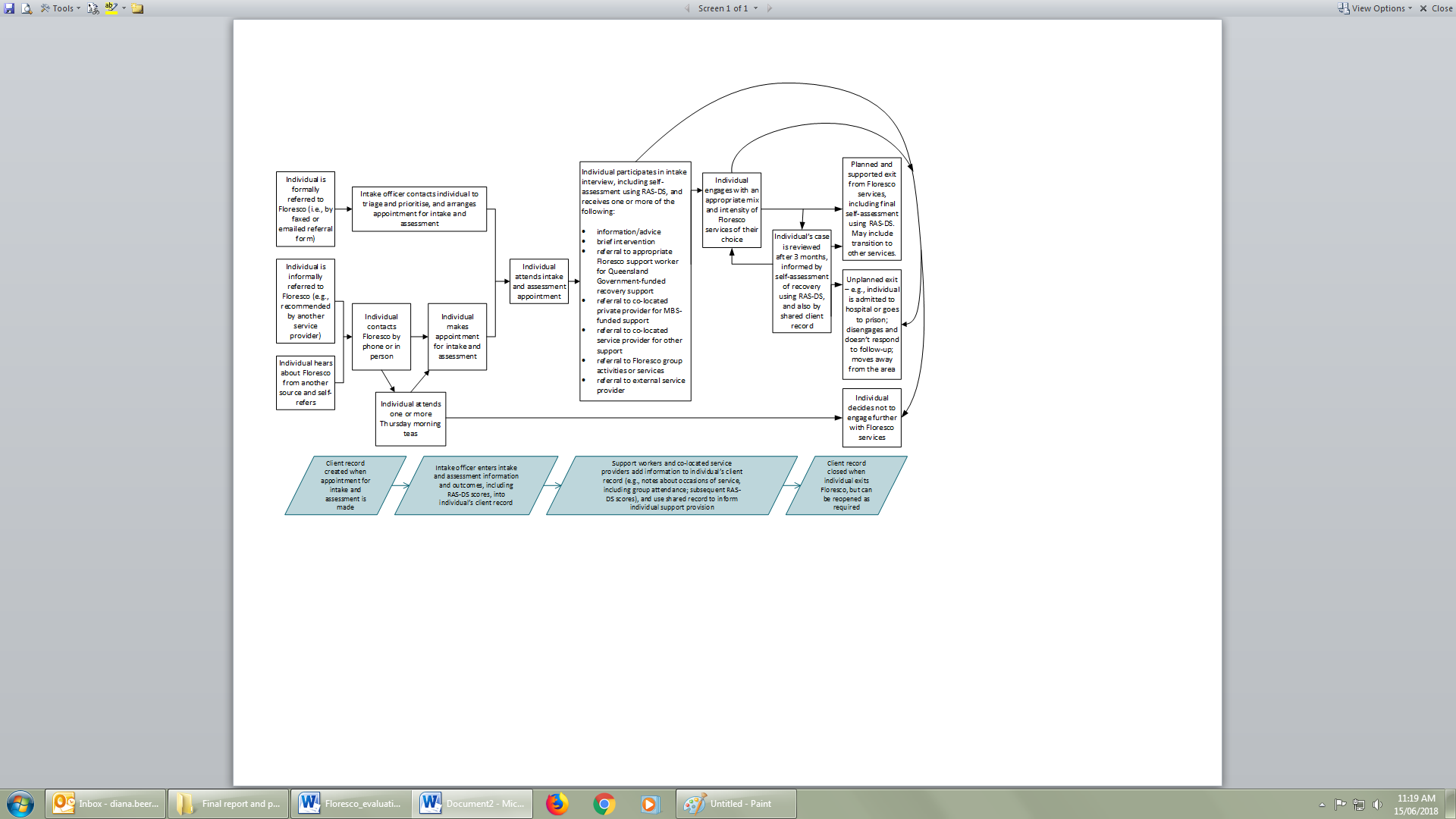 Additional file 1: Planned Floresco service model and client pathways